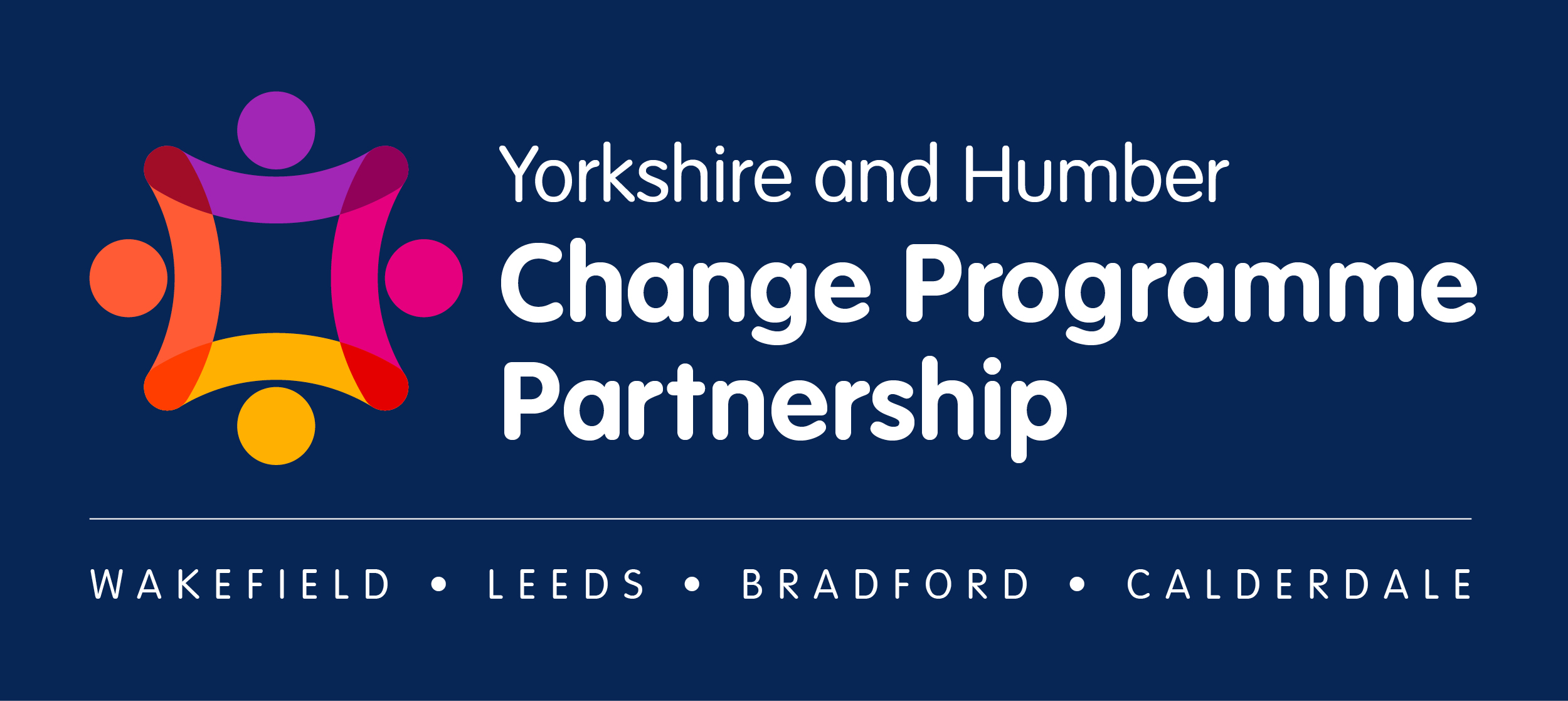 For further information please contact: acritchell@wakefield.gov.uk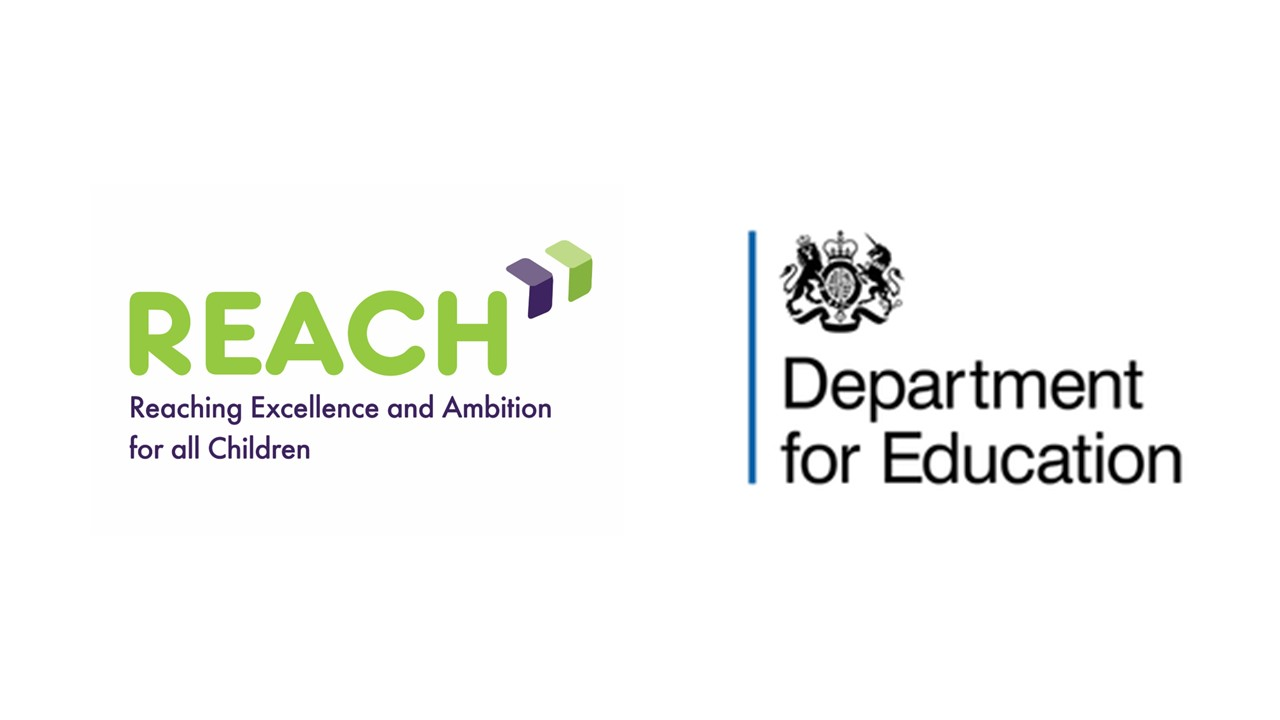 Yorkshire and Humber Change Programme Partnership (CCP) Highlight ReportYorkshire and Humber Change Programme Partnership (CCP) Highlight ReportDate of Report:04 December 2023Reporting period:6/11/2023 – 4/12/2023CPP Context & BackgroundThe DfE are committed to testing, refining and developing the most significant reforms to ensure they get the changes right via a Change Programme. Testing will take place in up to nine Change Programme Partnerships (CPP) each made up of three to four local authorities and their partners. The DfE shortlisted up to three local authorities per region and invited them to express an interest in leading the CPP in each region. Wakefield is the lead LA in the Yorkshire and Humber CPP working with Bradford, Calderdale and Leeds.The national delivery partner, The Reaching Excellence and Ambition for all Children (REACh) consortium, led by PA Consulting in partnership with the Council for Disabled Children, Olive Academies and IMPOWER are supporting the DfE and our CPP with delivery of a two-year programme to implement, test and refine reforms introduced by the Improvement Plan.Some of the key areas the CPP will be working on are: Development of a CCP Steering Group, completing a Strategic Delivery Plan, testing National and Local Inclusion Dashboards, setting up/amending SEND & AP Partnerships, developing  Local Area Inclusion Plans (LAIP), using benchmarking tool for strategic planning for SEND and AP, testing of the National EHCP template, multi-agency panels, AP Reform (3-Tier Model), National Standards, Bands and Tariffs, Advisory Tailored Lists and Early Language Support for Every Child (ELSEC).Progress Updates The Change Programme Partnership (CPP) worked collaboratively to develop and complete the Strategic Delivery Plan (SDP) by the deadline agreed (November 2023), further updates have been added to strengthen the plan.The Strategic Delivery Plan (SDP) outlines how the Change Programme Partnership (CPP) will work together over the course of the Programme.Governance arrangements have been agreed as part of the SDP. Steering Group membership has been confirmed and widened. Formal virtual meetings take place monthly and will remain under regular review through the embedding phase with recognition that additional meetings will be convened as required.Task and finish groups and workshops will be formed to undertake certain core aspects of the programme bringing in the required expertise depending on the particular focus. There are weekly programme meetings with Wakefield (the Lead Local Authority), the DfE and REACh.Local Authorities have shared their existing SEND & AP Partnership arrangements with REACh, who conducted a gap analysis to compare existing arrangements with DfE Policy Guidance, highlighting any differences. Local Authorities are now in the process of identifying next steps and completing the DfE Terms of Reference, putting in place actions to strengthen their partnership as required as part of the change programme criteria.Local Areas have been developing their Local Area Inclusion Plans (LAIPs) collating and analysing the data and information, with half day workshops scheduled before Christmas with multi-agency partners in each area. The LAIP is intended to be a high level strategic plan which will summarise the overall position of the local area’s SEND services and provision and the partnership’s strategy for ensuring sufficiency, quality, and accessibility. The LAIP should set out an analysis of the challenges; our vision for the system; and should highlight key priorities for change. The LAIP is split in to three sections:Part A: Local Population with SEND
Part B: Commissioned Provision and Services for SEND and AP 
Part C: Strategic Outcomes and Delivery PlanLocal Authorities have been developing their approach to introduce and test the standardised EHCP template. Some areas have commenced with task and finish groups, communications, workforce training and other activities to lay the foundations for testing.REACh is reviewing Local Authority’s EHCP Multi-agency Panel (MAPs) existing arrangements and conducting a gap analysis with DfE policy in this space to assist LA’s in understanding their next steps.Wakefield are conducting a ‘deep dive’ into current mediation process and practice against the criteria in the change programme. Calderdale have planned a meeting with their current Mediation provider to look at the work in this area.Wakefield have published a page on their Local Offer providing updates about the Change Programme and have shared this approach across CPP.Details of Meetings/Workshops/Task and Finish GroupsLocal Area Inclusion Plan (LAIP) Development workshops Local Authorities were tasked with reviewing the DfE LAIP template, inputting as much publicly and locally available data as possible and bringing a partially populated document to the workshop to enable the conversations to focus on the benchmarking, agreeing narrative and next steps. REACh developed supporting materials suggesting ways CPPs could approach developing their LAIPs.Preparatory discussions have been hosted by a DfE SEND Advisor commissioned to facilitate LAIP Development workshops with each individual Local Authority in the CPP.Workshop Dates:Calderdale LAIP Development Workshop - 5.12.23 Bradford LAIP Development Workshop – 8.12.23 Wakefield LAIP Development Workshop – 8.12.23 Leeds LAIP Development Workshop – 15.12.23 National and Local Inclusion Dashboard Feedback sessionAttendance from across the Yorkshire and Humber CPP, facilitated by REACh and attended by DfE Change Programme and Dashboard Policy Leads. The discussion hinged around usage, first impressions and themed discussions on the intended audience, format, content and to what extent the Dashboard should enable further data-based conversations. Feedback was collated and will be shared via the Change Programme feedback loop, and with attendees and policy leads directly, to review and inform iteration of the Dashboard over coming months.National and Local Inclusion Dashboard Feedback session – 4.12.23, 3:30-4:30pmSteering Group Steering Group convened virtually on 4.12.23 and had wider stakeholder representation with expanded membership agreed. The agenda consisted of:Welcome and IntroductionsMinutes from previous meeting Progress update as a CPP and against the reform areasWhat’s coming up next?GovernanceStanding ItemsCPP Communications PlanPrevious Steering Group datesSteering Group 1 – 8.9.23Steering Group 2 - 6.10.23 Steering Group 3 - 3.11.23  Steering Group 4 – 4.12.23Weekly meeting with Wakefield lead contacts, DfE & REACh 10.11.23 – 9-9:45am17.11.23 – 9-9:45am24.11.23 – 9-9:45am1.12.23 – 9-9:45amWakefield Lead Local Authority Change Programme: Alignment Meeting/Session30.11.23 – 12-1pm – postponedProgramme Planned Activities for Next MonthLocal Implementation Planning workshop with REACh, DfE and leads in Wakefield, to agree an approach to understanding SEND & AP Change Programme progress as a CPP and at an individual Local Authority level. Next steps for Wakefield to develop an approach and plan that enables ownership of delivery, measurement of progress and supports definition of activity to deliver.Local Authorities in the CPP to take next steps as outlined for their SEND & AP Partnerships, ultimately completing the Terms of Reference.Continue work to collaboratively develop/co-produce Local Area Inclusion Plans (LAIP) at a Local Authority level, in accordance with DfE guidance and templates and provide feedback on the template and experience, aiming to submit these by mid-January. Planning and implementation of the EHCP template testing.Continued ongoing local CPP comms approach development and engagement.Wakefield as the Lead Local Authority - Change Programme: Alignment Meeting on 13.12.23.The next Steering Group to be scheduled for January 2024, and monthly throughout the year.Information sharing drop-in virtual session in January 2024 for new members of the steering group.Update to be provided to Yorkshire and Humber SEND Leads Group re the programme at the December meeting.All LA’s in the CPP to publish information on their Local Offers re the change programme.Key Learning Partners in the Yorkshire and Humber Change Programme Partnership (CPP) have come together to have productive discussions and build on existing good relationships. The completion of the Strategic Delivery Plan is a positive outcome and demonstrates the strong commitment to move forward in a coherent way. The CPP is moving at pace to develop Local Area Inclusion Plans which are accurate and meaningful, this requires a significant amount of work at a local level. Risks, Barriers and ChallengesThere is an on-going challenge to balance priorities and commitment, mitigations are in place to ensure capacity and support through specific task and finish groups and having delegated ownership to drive progress. Challenge to ensure the work is effectively co-produced given some of the timescales.